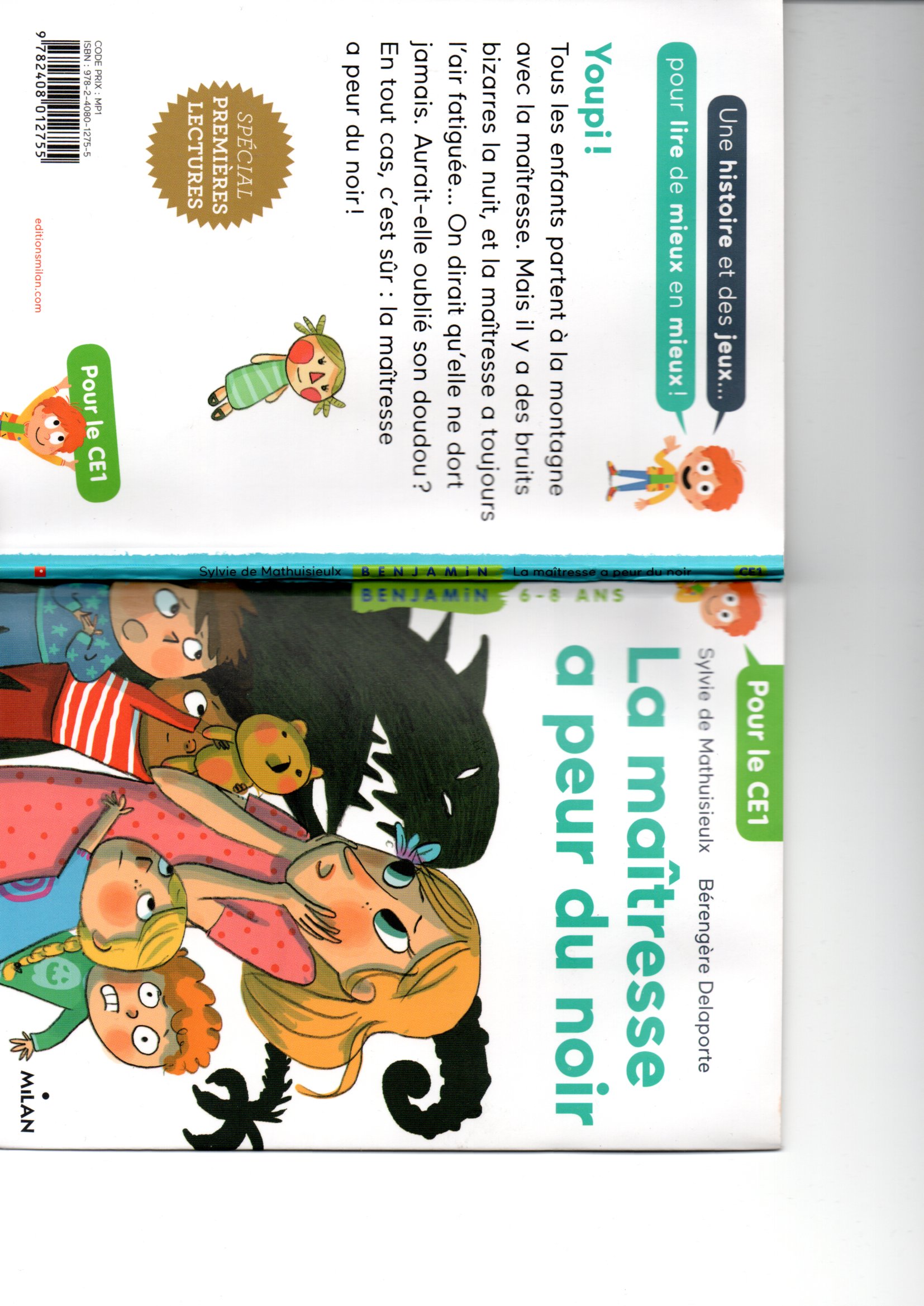 Titre du livre : _____________________________________________Auteure : __________________________________________________Illustratrice : _______________________________________________Editions : _________________________________________________Collection : _______________________________________________Décris ce que tu vois sur l’illustration :______________________________________________________________________________________________________________________________________________________________________________________________________________________________________________________________________________________________________________________________________________________________Lis le texte sur la quatrième de couverture et réponds aux questions :Où se passe l’histoire ? _________________________________________Que se passe-t-il toutes les nuits ? ____________________________________________________________________________________________Chapitre 1 :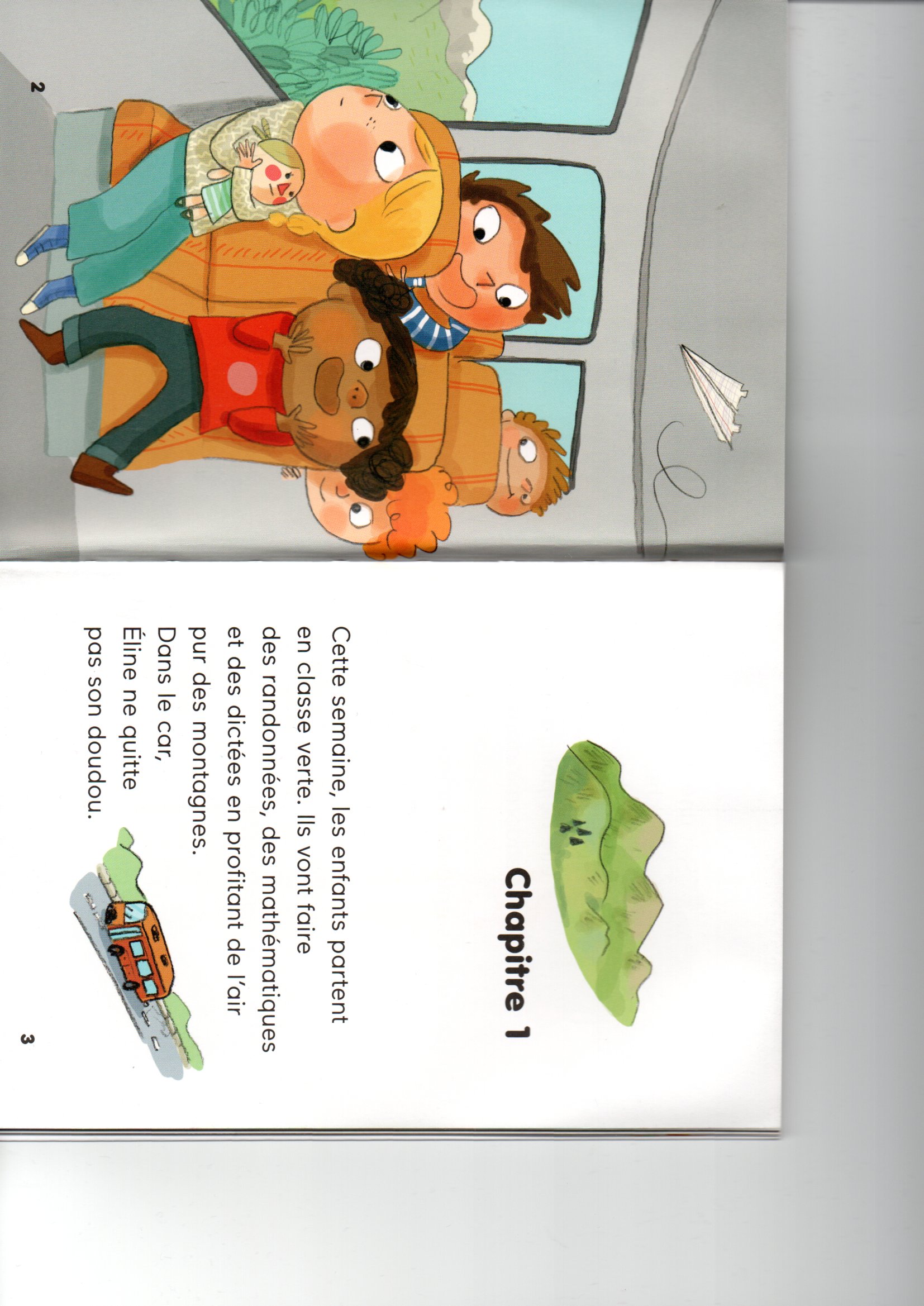 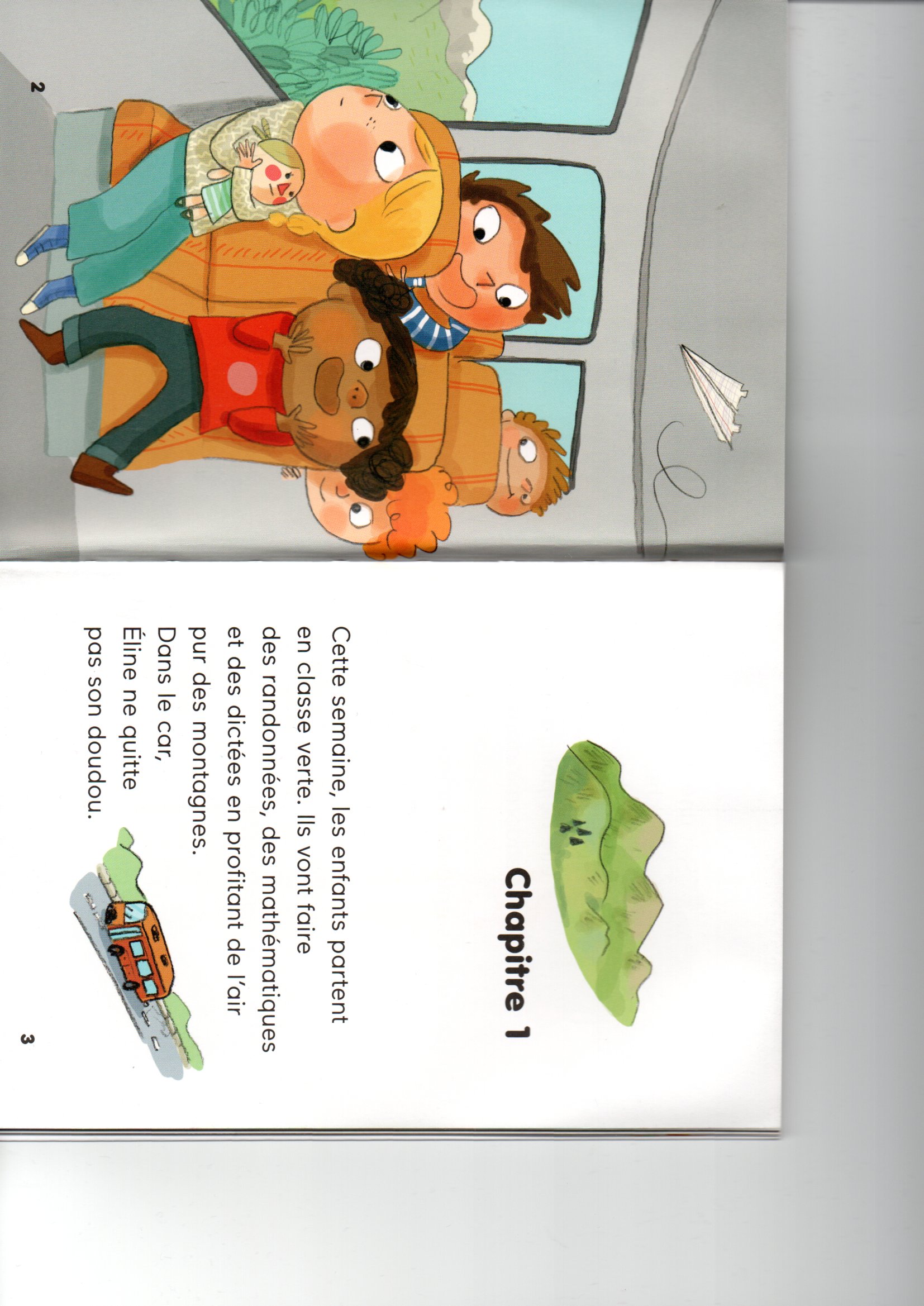 Cette semaine, les enfants partent en classe verte.Ils vont faire des randonnées, des mathématiques et des dictées en profitant de l’air pur des montagnes.Dans le car, Eline ne quitte pas son doudou.C’est une vieille poupée toute moche, mais qu’elle aime beaucoup.Elle explique que, sans elle, elle ne pourrait jamais s’endormir dans le noir.Les autres enfants commencent à rire, mais la maîtresse se fâche tout rouge.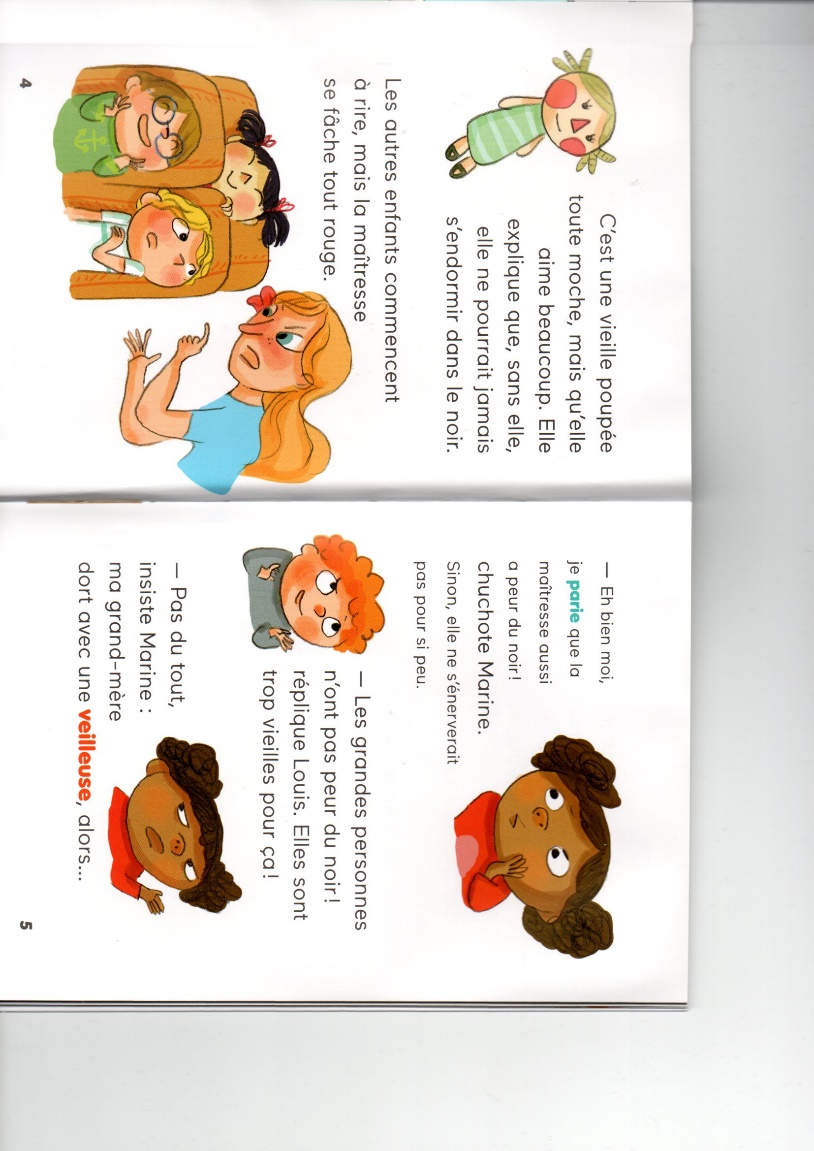 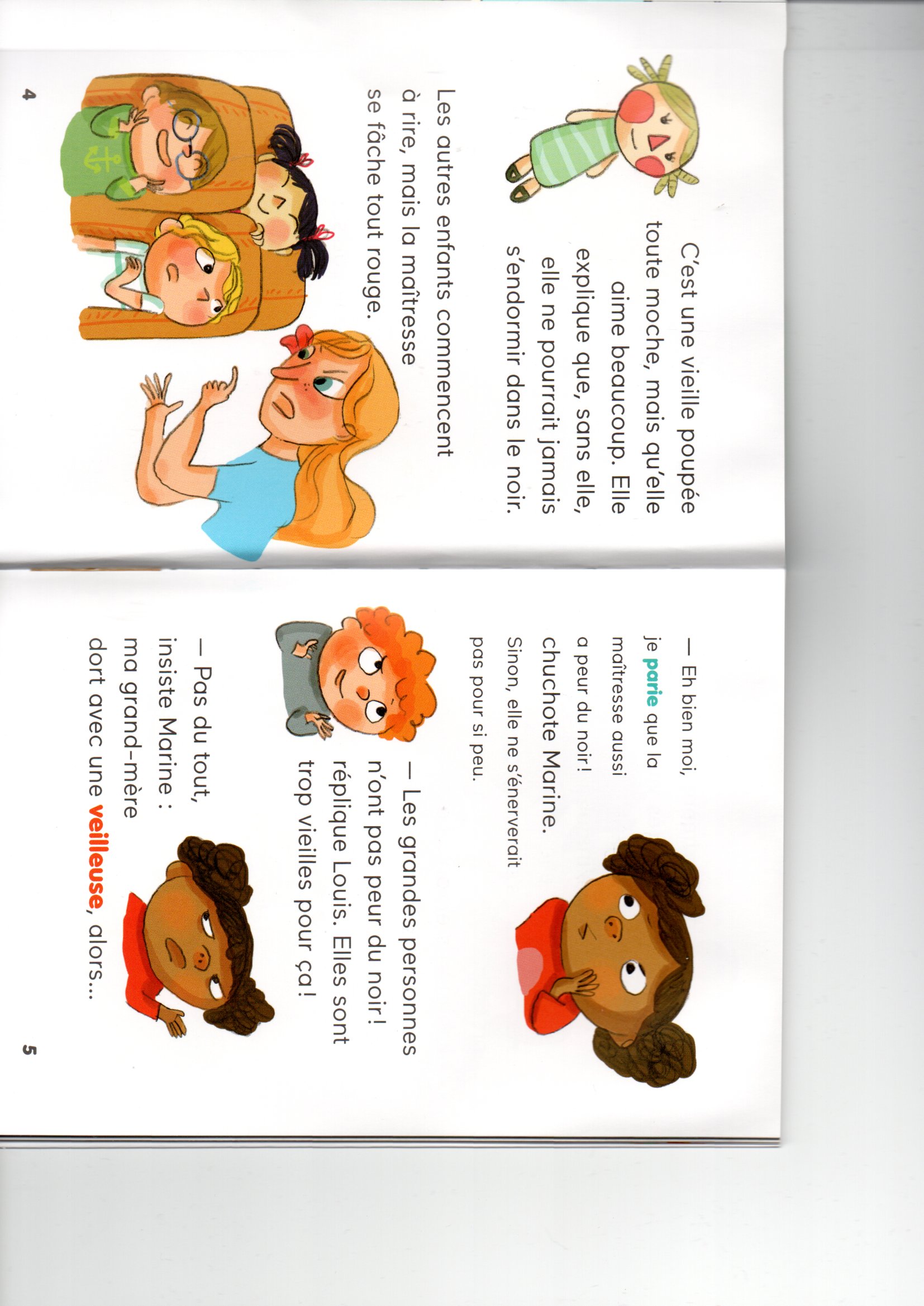 Eh bien moi, je parie que la maîtresse aussi a peur du noir ! chuchote Marine. Sinon, elle ne s’énerverait pas pour si peu.Les grandes personnes n’ont pas peur du noir ! réplique Louis. Elles sont trop vieilles pour ça !Pas du tout, insiste Marine : ma grand-mère dort avec une veilleuse, alors…La première journée passe très vite :On s’installe, on défait les bagages, on dîne….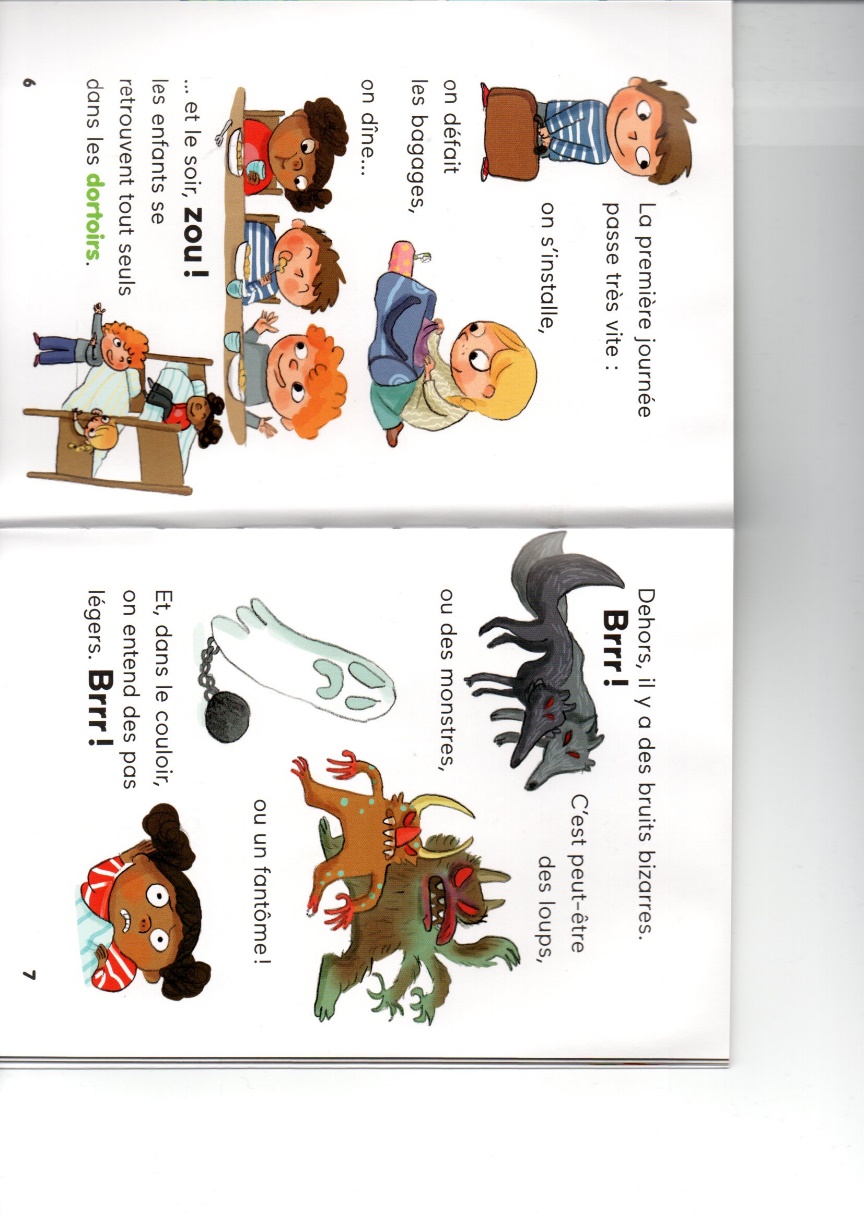 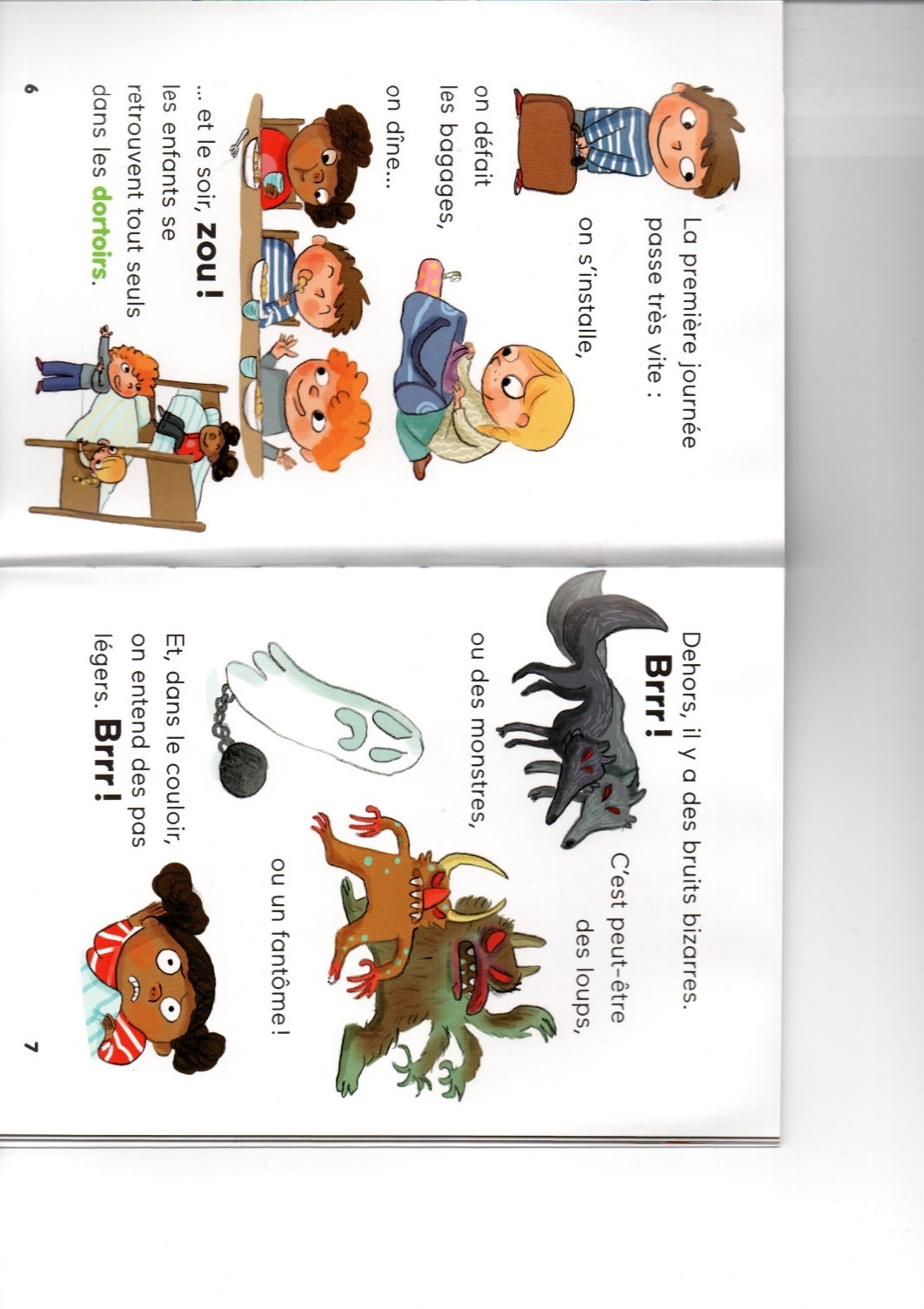 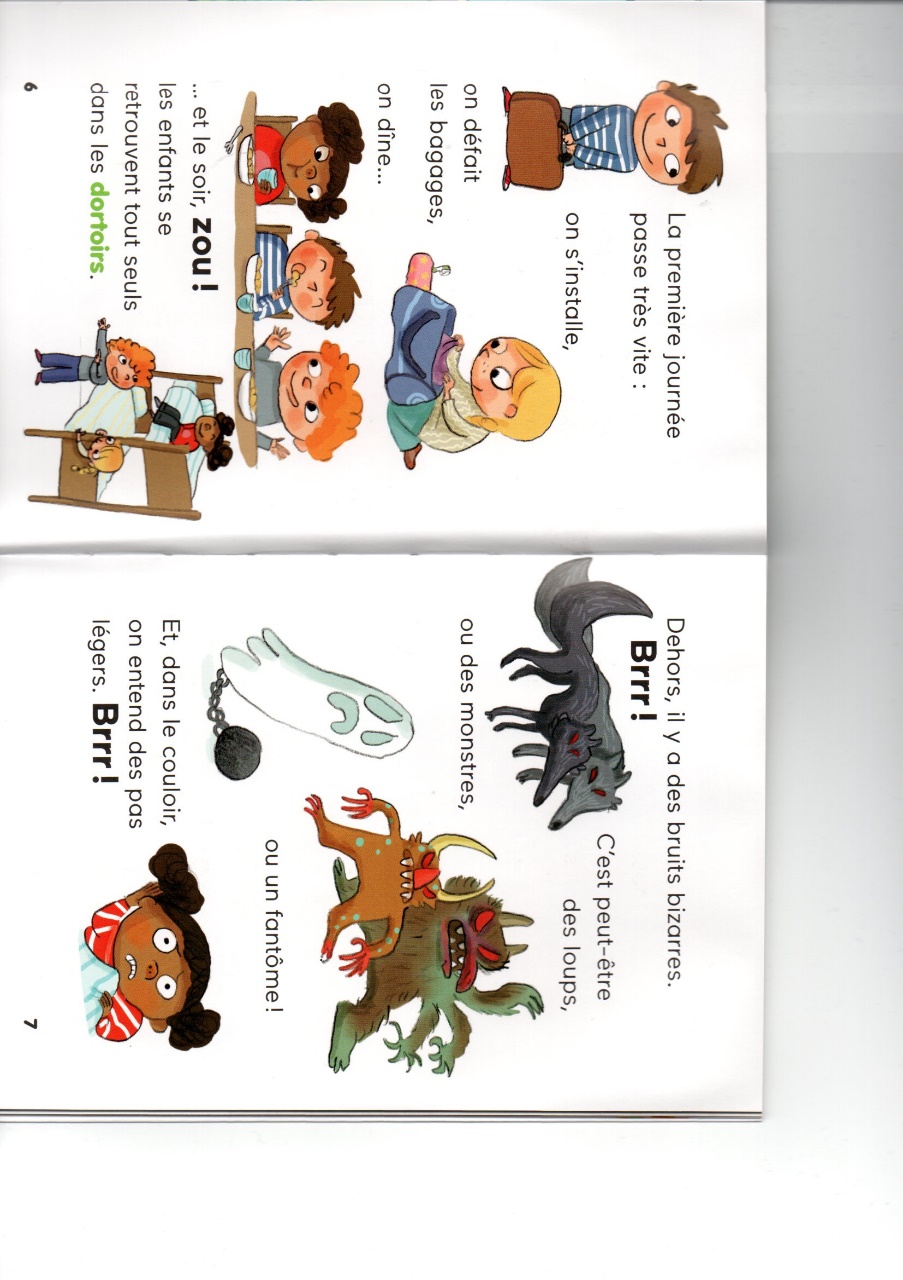 … et le soir, ZOU ! les enfants se retrouvent tout seuls dans les dortoirs.Dehors, il y a des bruits bizarres. Brrr !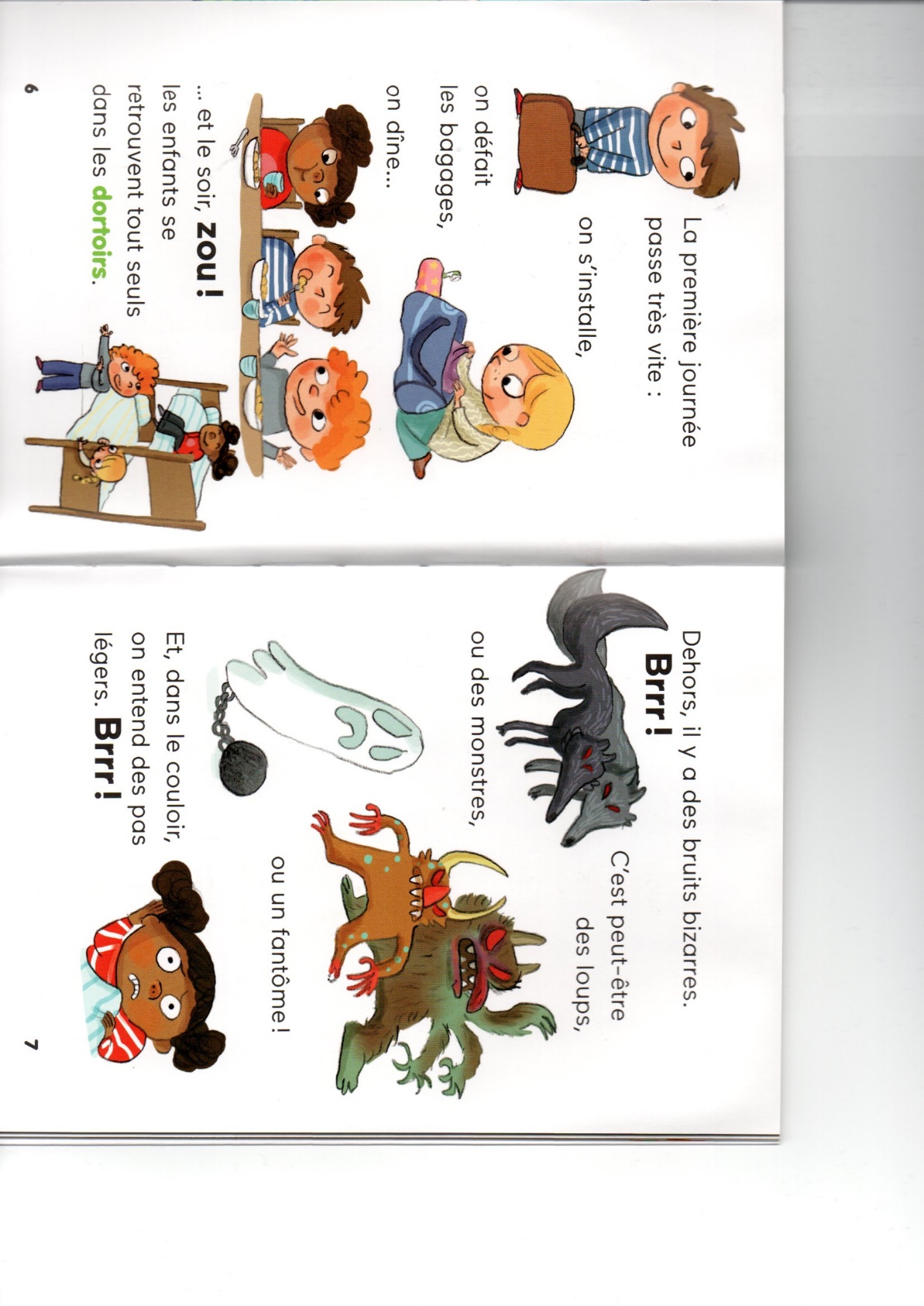 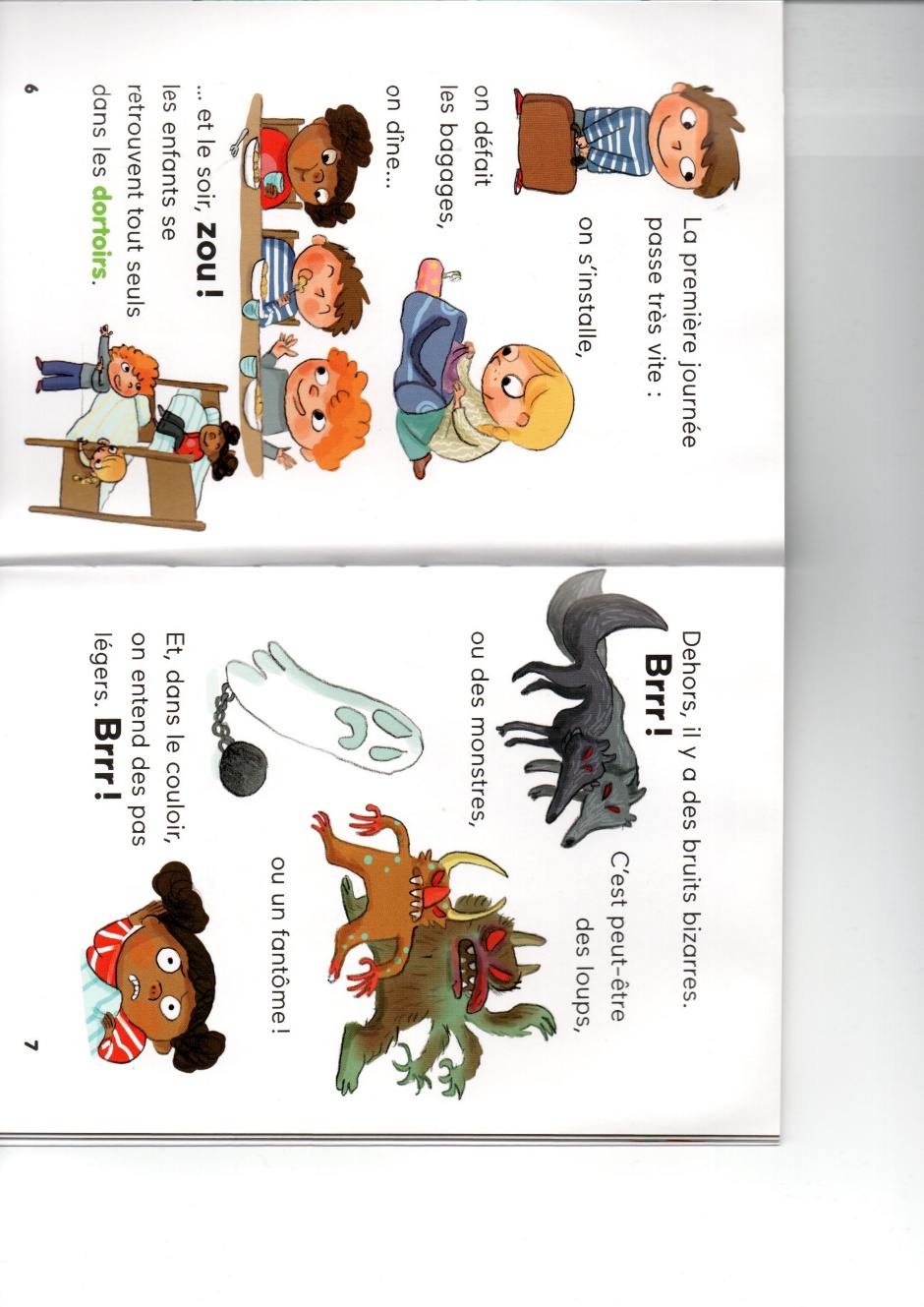 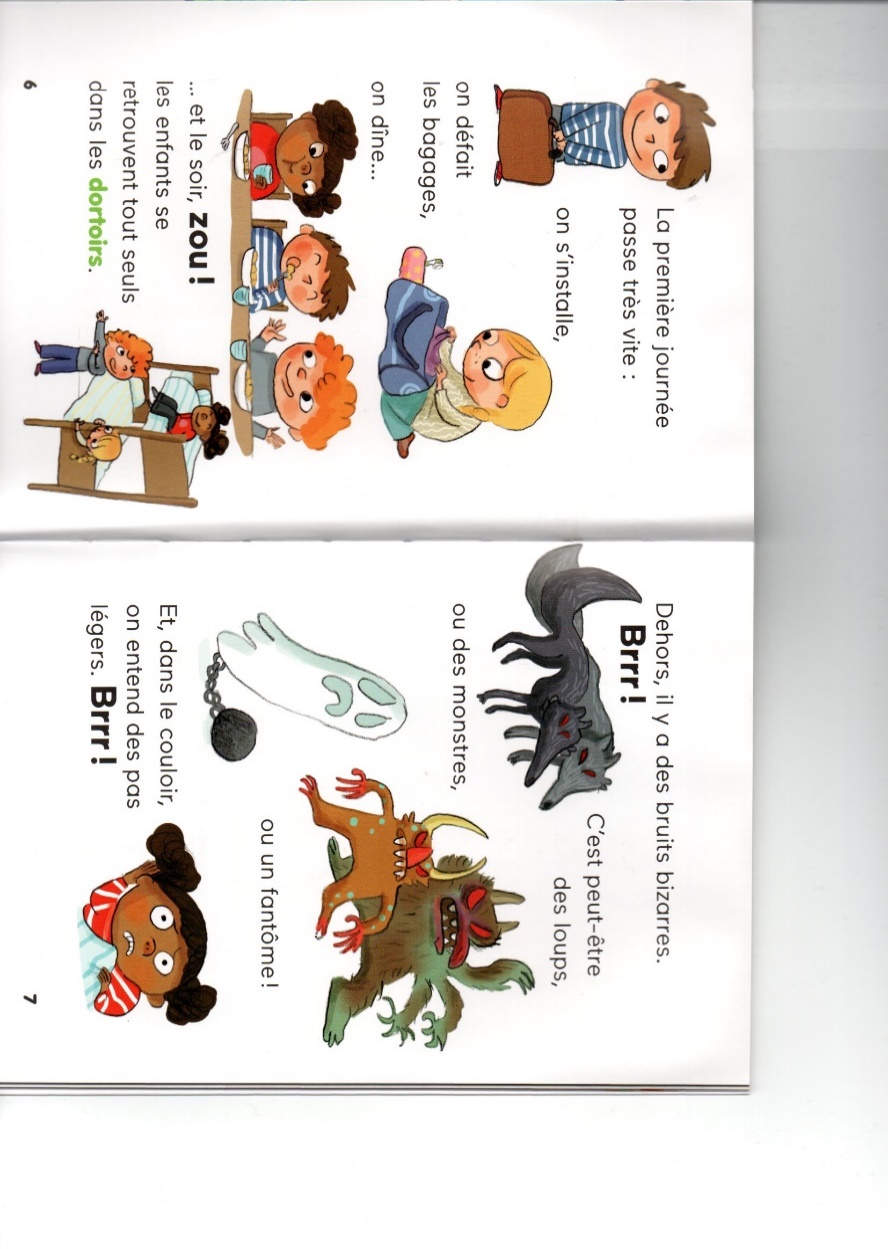 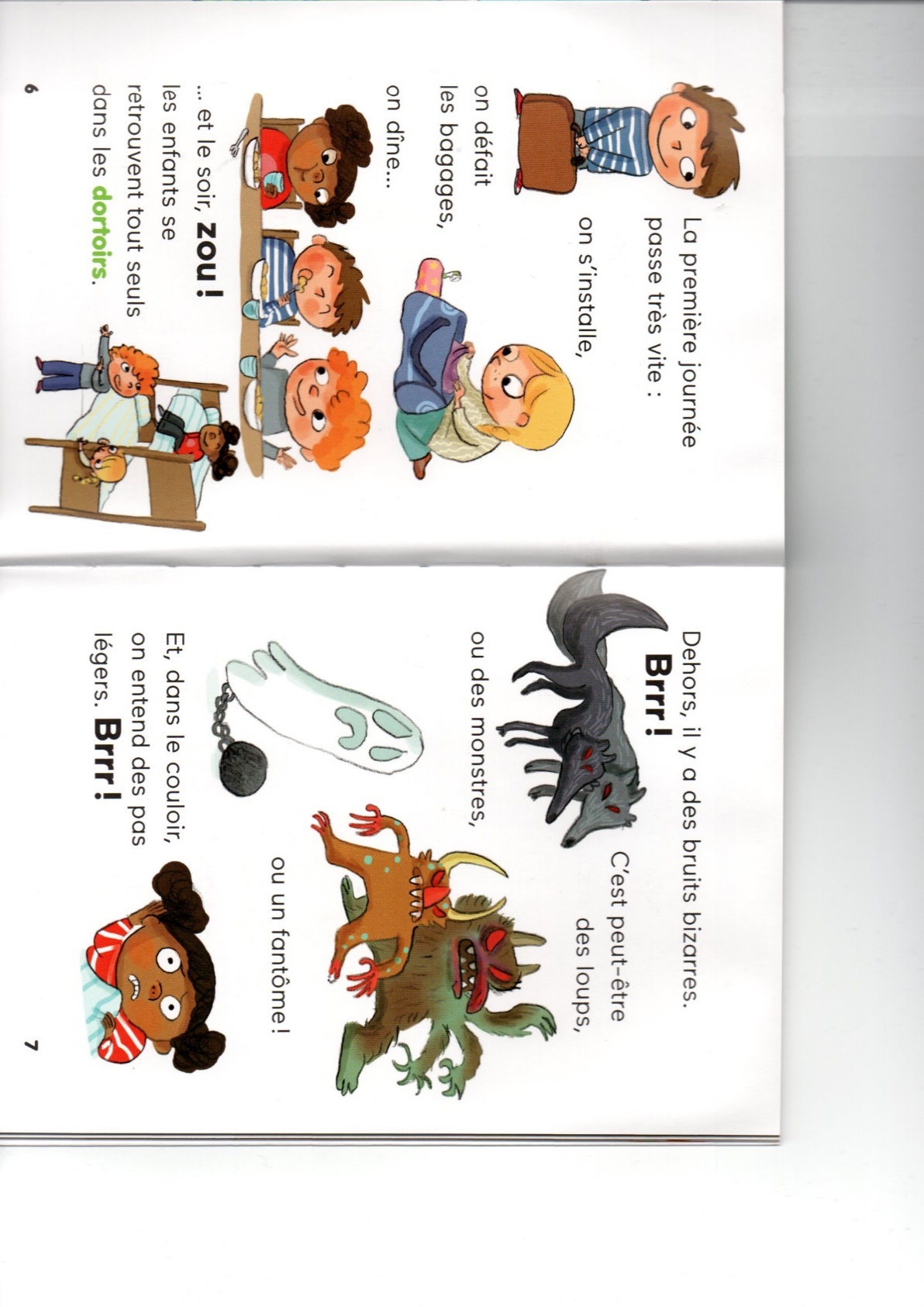 C’est peut-être des loups, ou des monstres, ou un fantôme !Et, dans le couloir, on entend des pas légers.  Brrr !Questions – Chapitre 1 :1/ Que vont faire les enfants pendant la semaine en classe verte ?____________________________________________________________________________________________________________________________________________2/ Pourquoi Eline a-t-elle un doudou ?____________________________________________________________________________________________________________________________________________3/ Que fait la maîtresse quand les enfants se moquent d’Eline ?____________________________________________________________________________________________________________________________________________4/ D’après toi pourquoi la maîtresse réagit-elle comme ça ?____________________________________________________________________________________________________________________________________________5/ D’après Marine, pourquoi la maîtresse s’est-elle fâchée ?____________________________________________________________________________________________________________________________________________6/ Pourquoi Louis n’est pas d’accord avec Marine ?____________________________________________________________________________________________________________________________________________7/ Quelle est la signification du mot parier dans ce texte ?____________________________________________________________________________________________________________________________________________8/ Qu’est-ce qu’une veilleuse ?____________________________________________________________________________________________________________________________________________Chapitre 2 :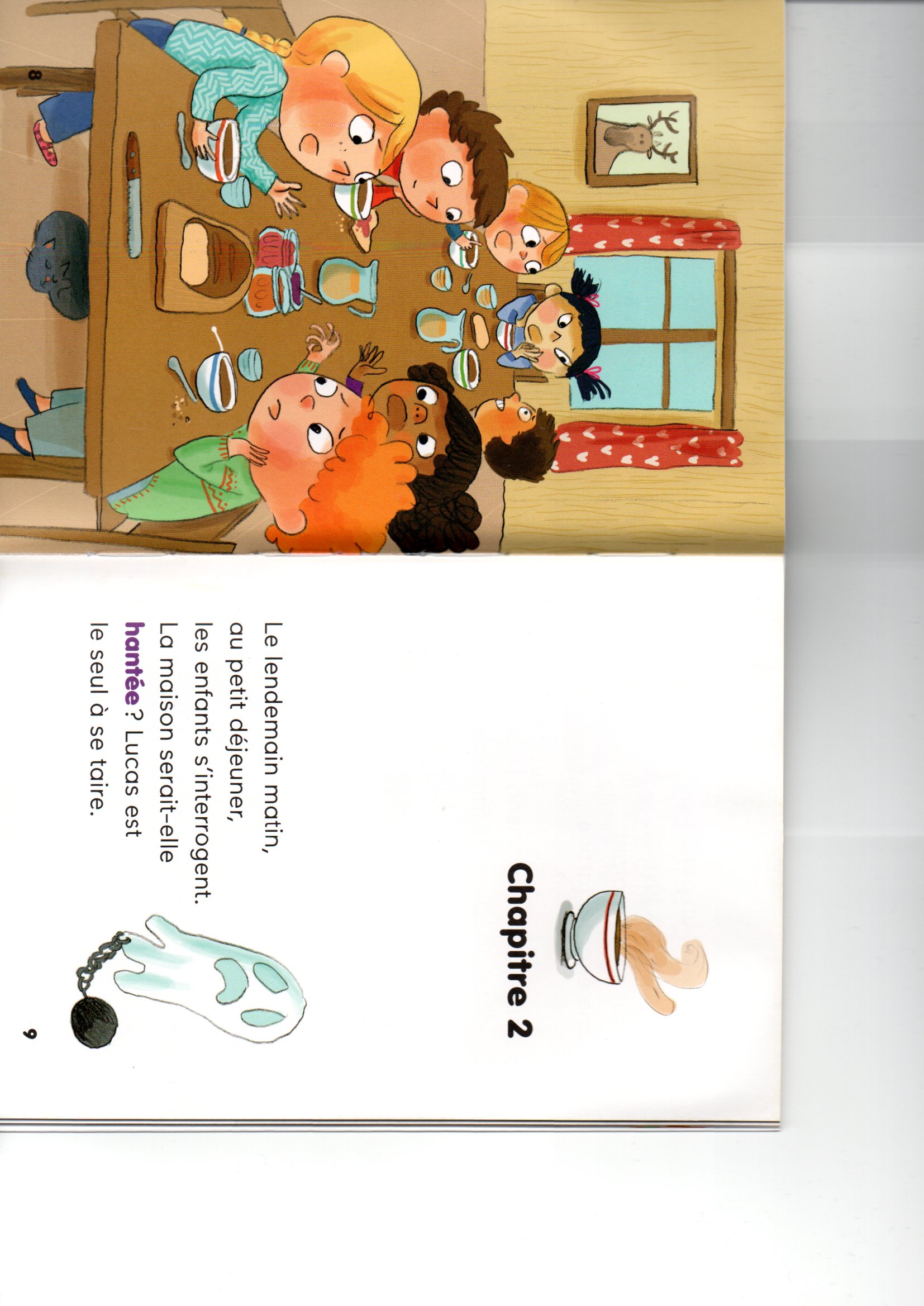 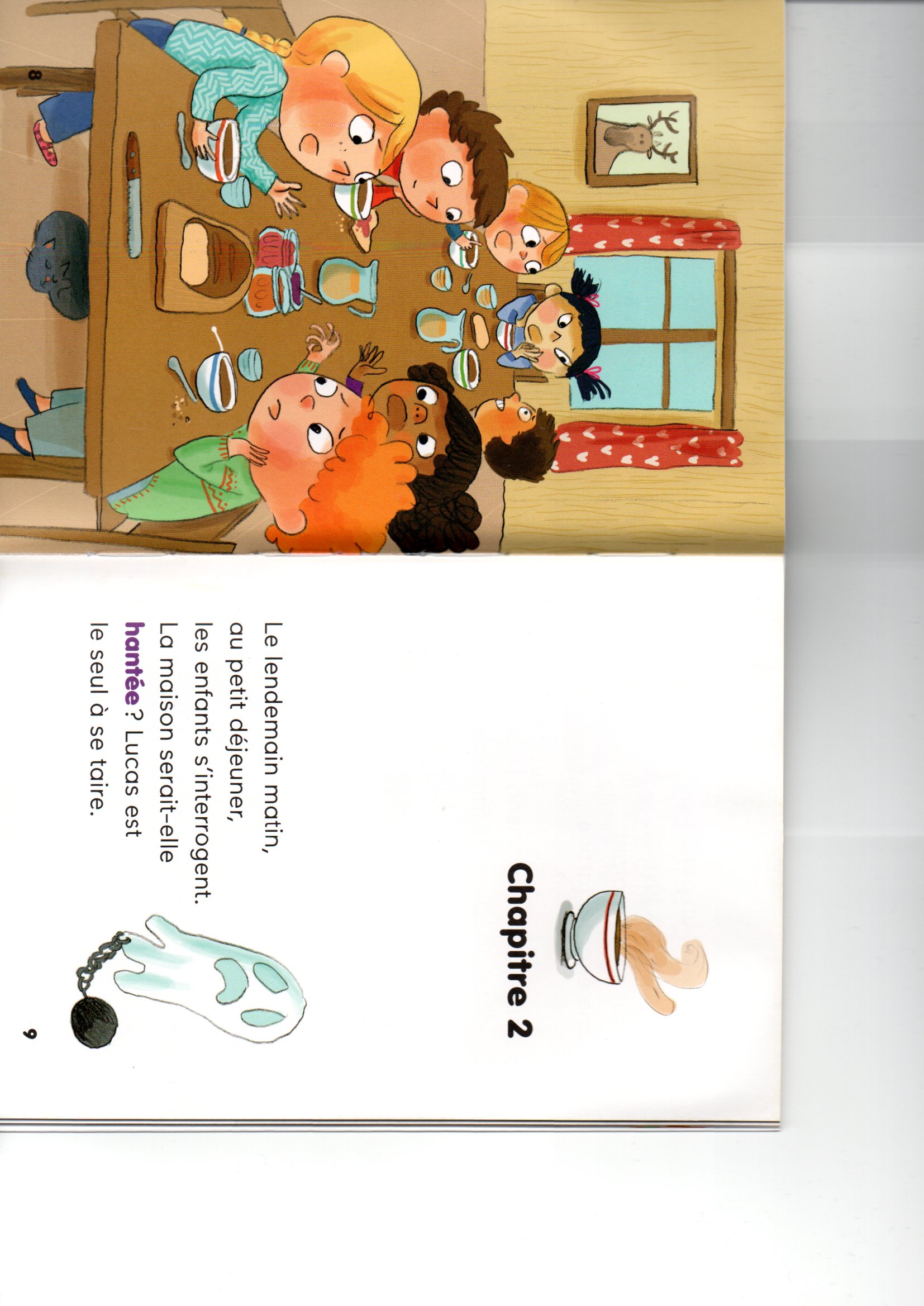 Le lendemain matin, au petit déjeuner, les enfants s’interrogent.La maison serait-elle hantée ? Lucas est le seul à se taire.Il écoute avec un petit sourire aux lèvres,tout en grignotant une énorme tartine.Au bout d’un moment, Lucas lâche :Moi, je l’ai vu, le fantôme du couloir !C’est une femme.Alors, c’est une dame blanche ! s’écrie Eline. Elle a fait jadis quelque chose de terrible ici, et elle revient hanter les lieux de son crime !Elle n’était pas blanche, rectifie Lucas. Elle portait une robe rose à pois.Comme j’aimerais la voir aussi…. chuchote Louis.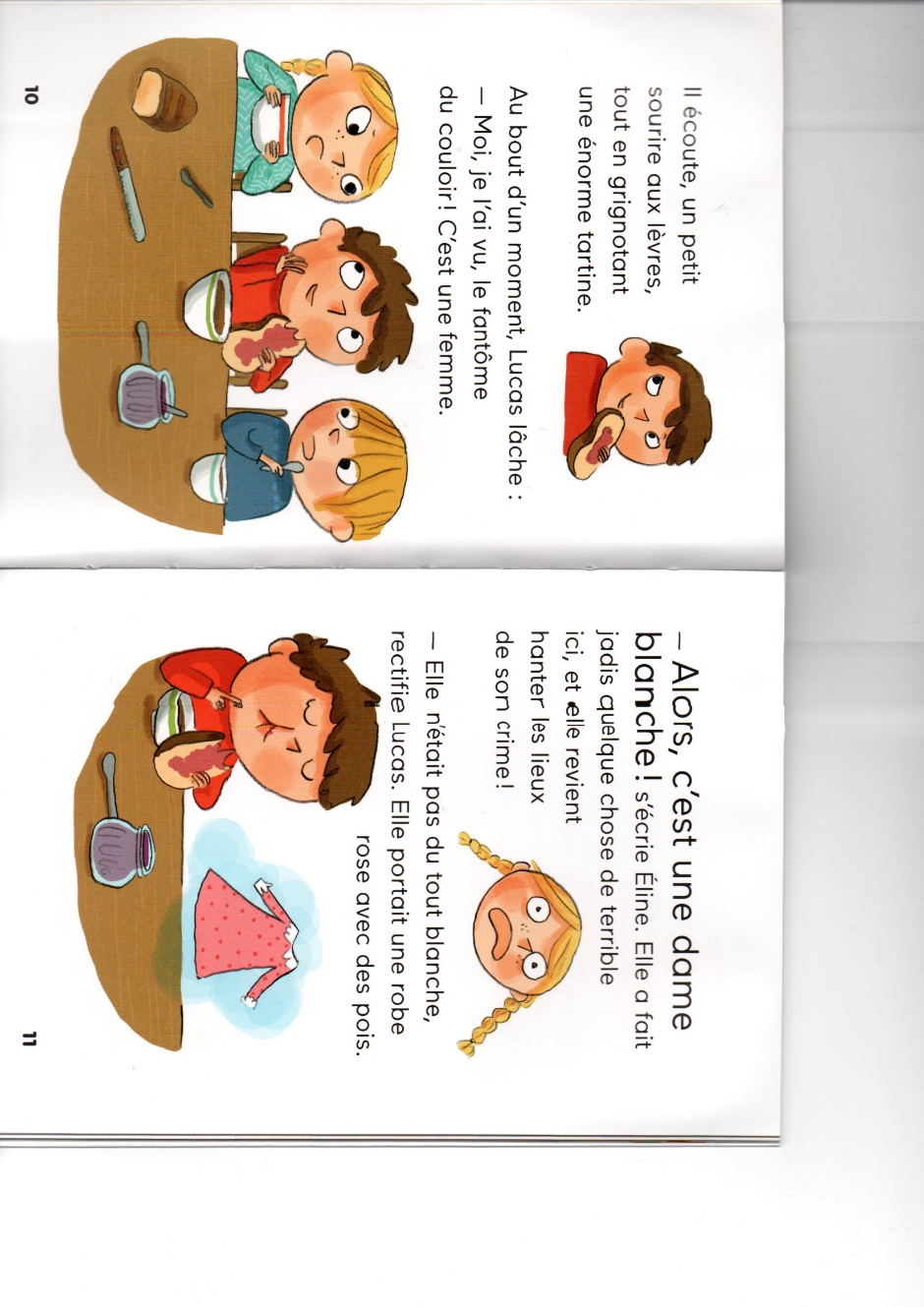 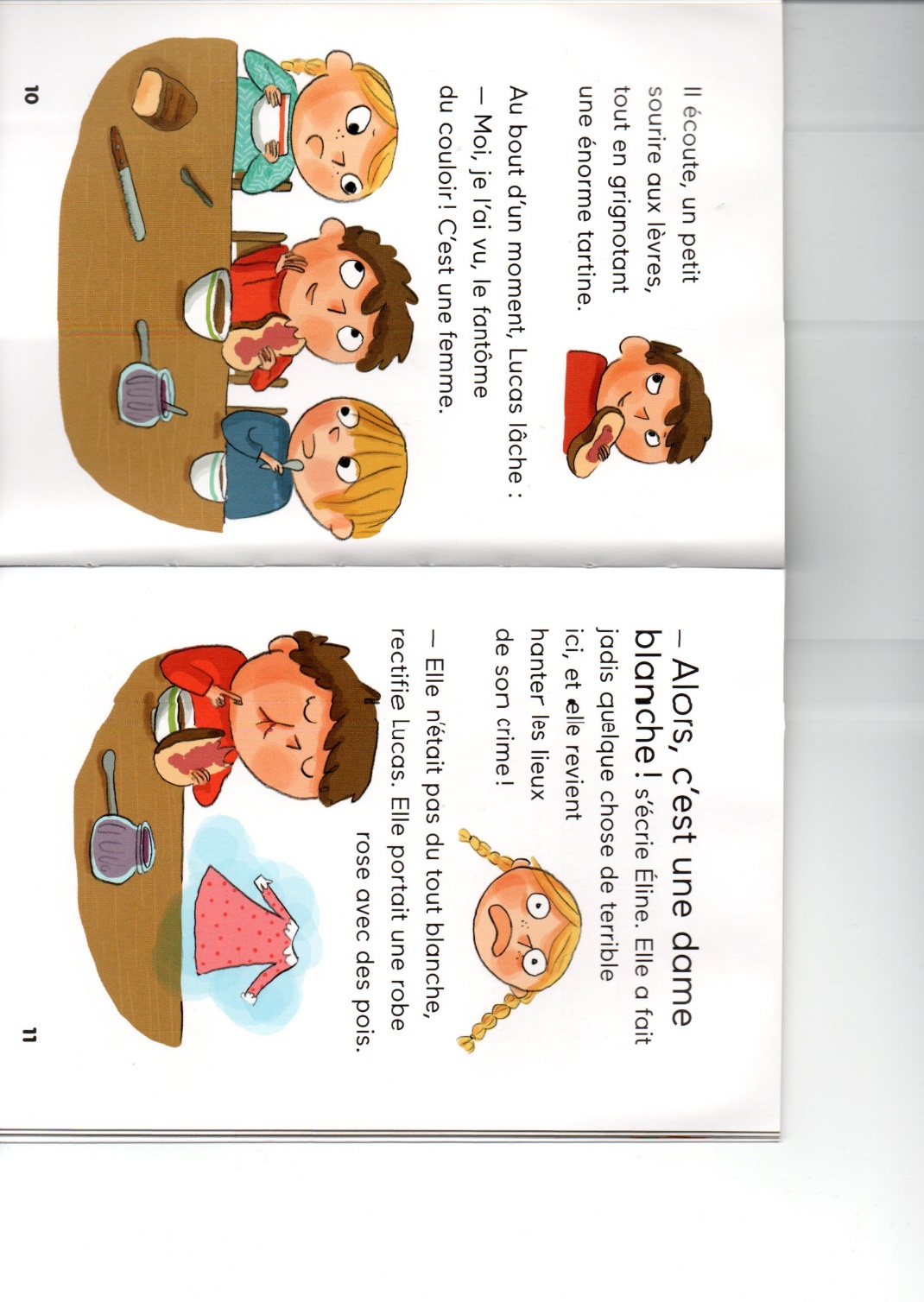 A cet instant, la maîtresse s’approche de la table pour dire aux enfants d’aller se brosser les dents avant la promenade en forêt.Regardez, elle a des tout petits yeux, on dirait qu’elle n’a pas bien dormi… murmure Eline.La pauvre, elle a dû entendre le fantôme, elle aussi…Déjà qu’elle a peur du noir…répond Lucas.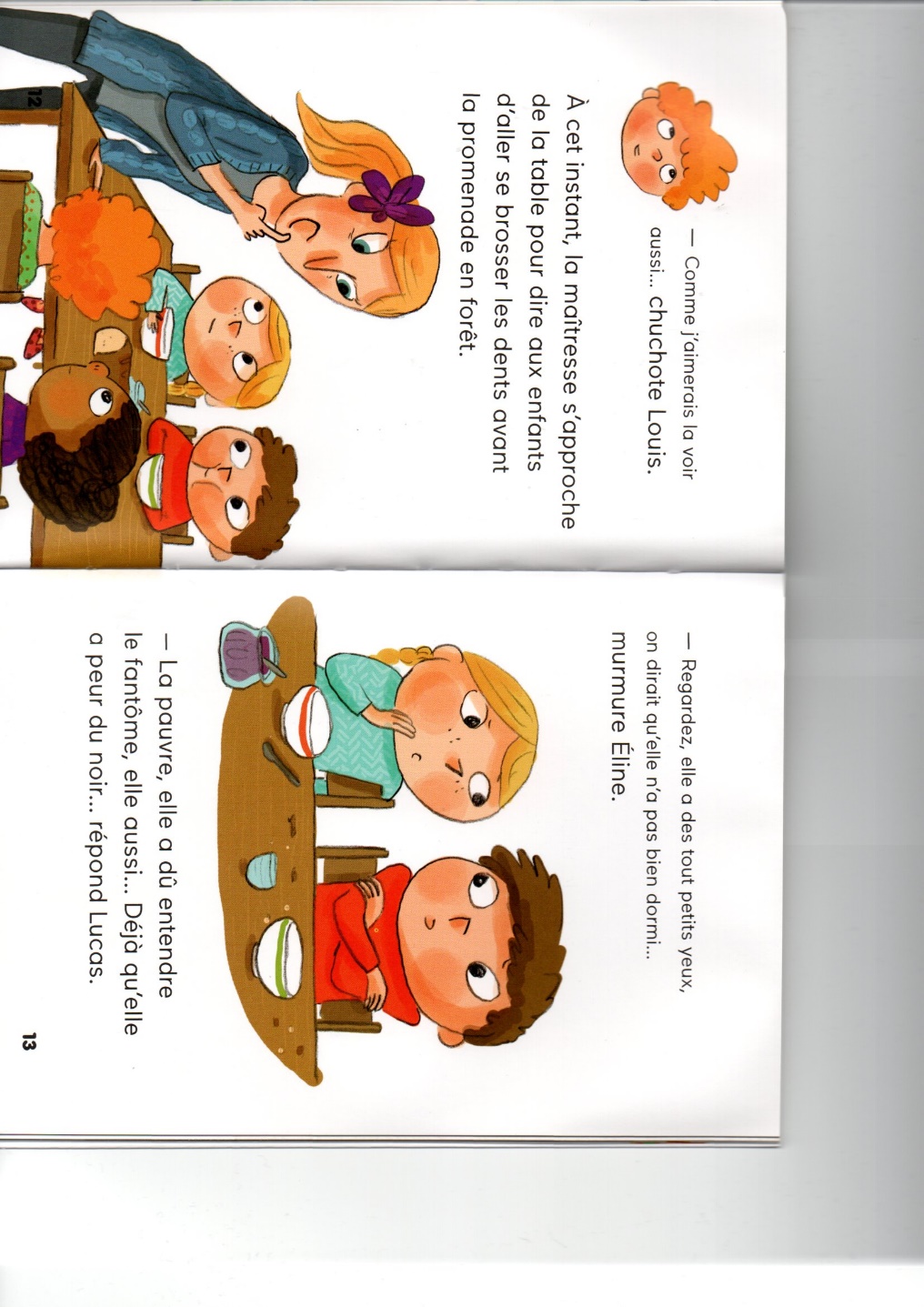 Questions – Chapitre 2 :1/ Pourquoi la taille de l’écriture change-t-elle parfois dans ce texte ?__________________________________________________________________________________________________________________________________________________________________________________________________________________2/ Que signifie maison hantée ?____________________________________________________________________________________________________________________________________________3/ Pourquoi Lucas a-t-il un petit sourire aux lèvres pendant le petit déjeuner ?__________________________________________________________________________________________________________________________________________________________________________________________________________________4/ Entoure la bonne réponse :Le fantôme a une robe blanche.Le fantôme a une robe rose à pois jaune.Le fantôme a une robe rose à pois.5/ Réponds par vrai ou faux :Une animatrice vient parler aux enfants _____________Les enfants vont faire une promenade en forêt._____________Les enfants doivent aller se coiffer avant la promenade. __________Louis aimerait bien voir le fantôme. _____________6/ D’après Lucas, pourquoi la maîtresse n’a-t-elle pas bien dormi ?____________________________________________________________________________________________________________________________________________7/ Donne un synonyme du mot terrible, dans ce chapitre : ______________________________________________________________________Chapitre 3 :Quand le soir arrive, les enfants montent 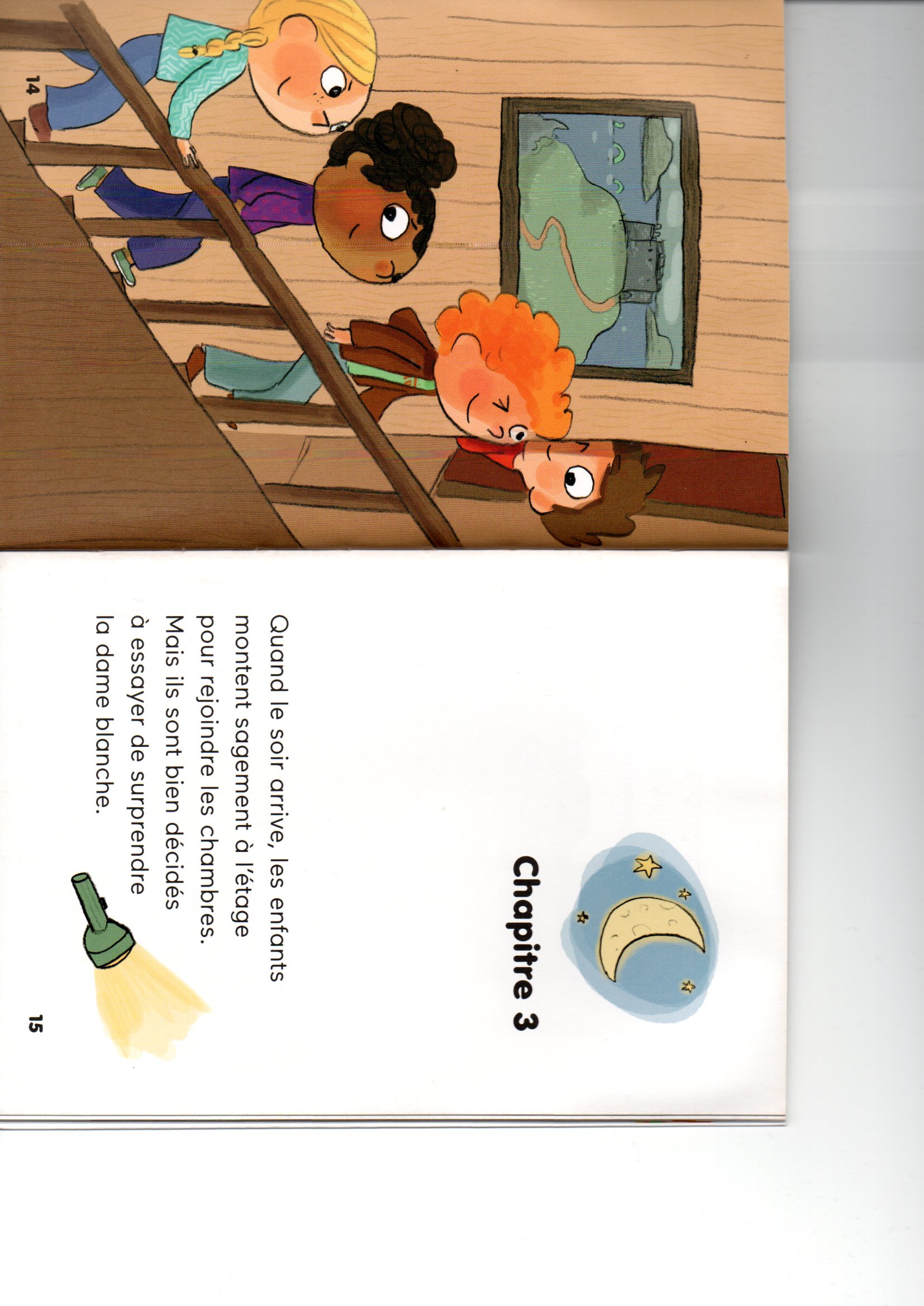 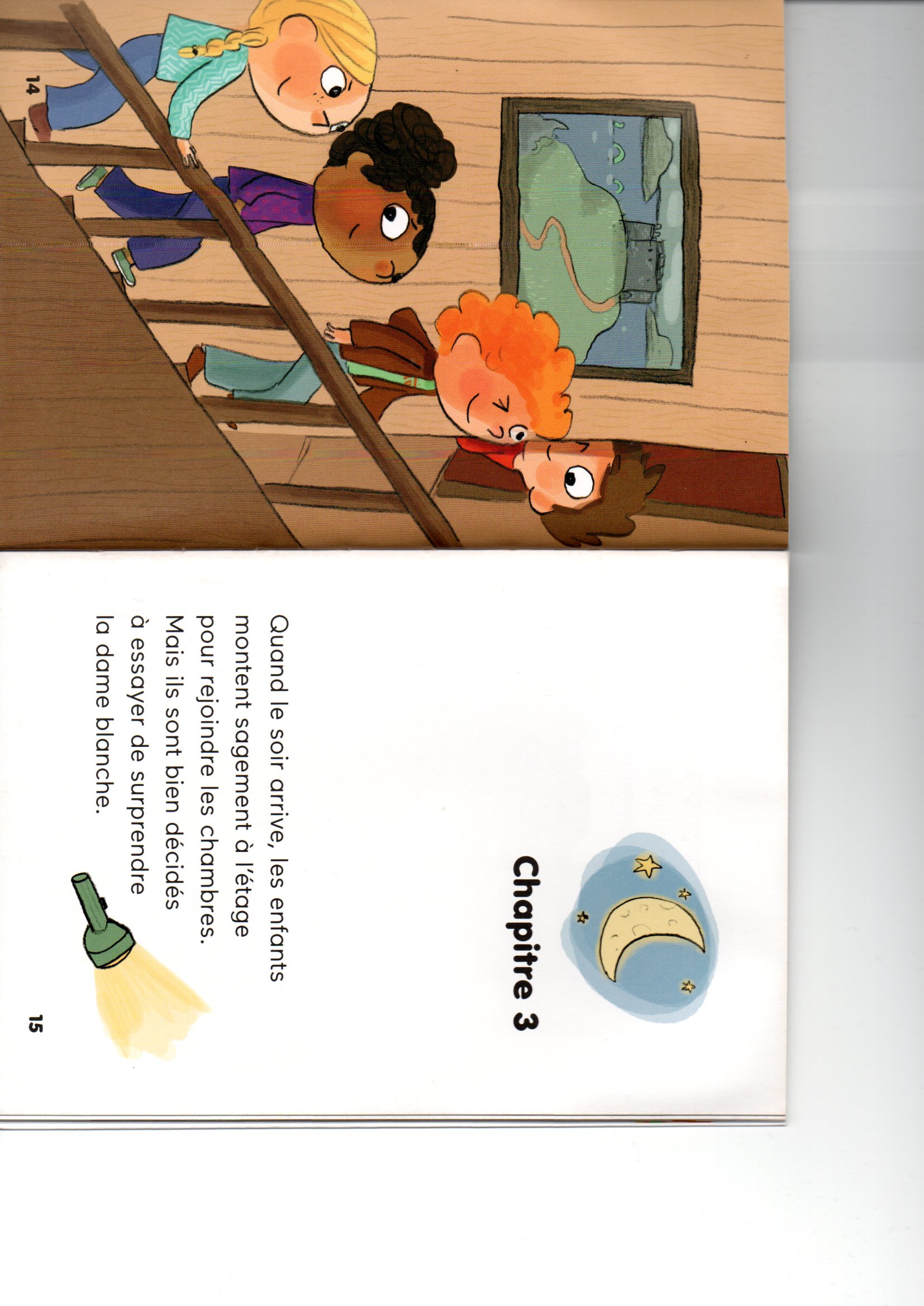 sagement à l’étage pour rejoindre les chambres.Mais ils sont bien décidés à essayer de surprendre la dame blanche. Comme la maîtresse a peur du noir, aucun risque qu’elle vienne les gronder parce qu’ils ne dorment pas. Ils attendent longtemps. Enfin à minuit, on entend un grincement sinistre dans le couloir.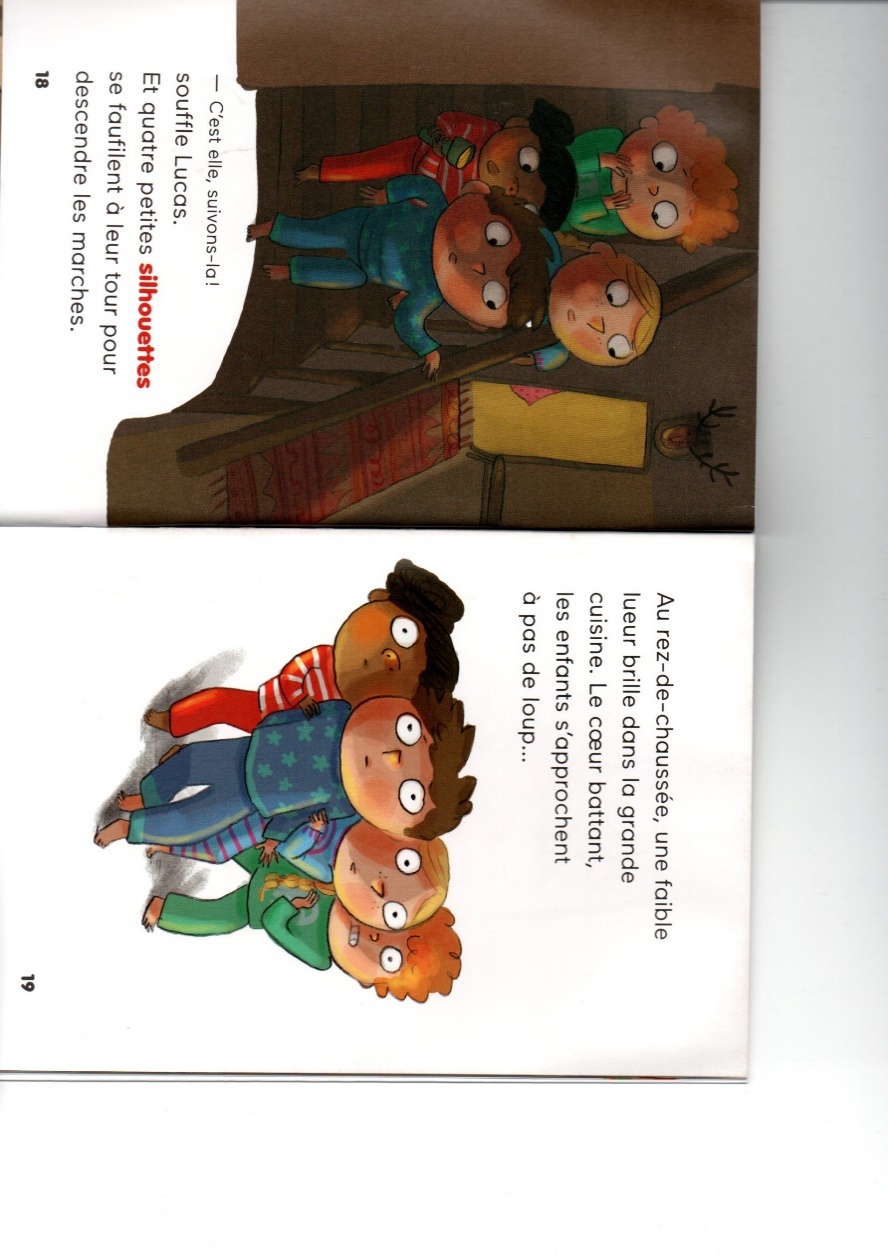 …et découvrent leur maîtresse. Vêtue d’une drôle de chemise de nuit rose à pois, elle farfouille dans l’immense réfrigérateur en chantonnant un petit air guilleret.Soudain, elle se retourne, aperçoit ses élèves et s’exclame :Ah, vous aussi, vous avez toujours une petite faim, la nuit ?! Et elle poursuit :C’est terrible, mais j’ai soudain eu une TERRIBLE envie de glace à la vanille, avec beaucoup de chantilly !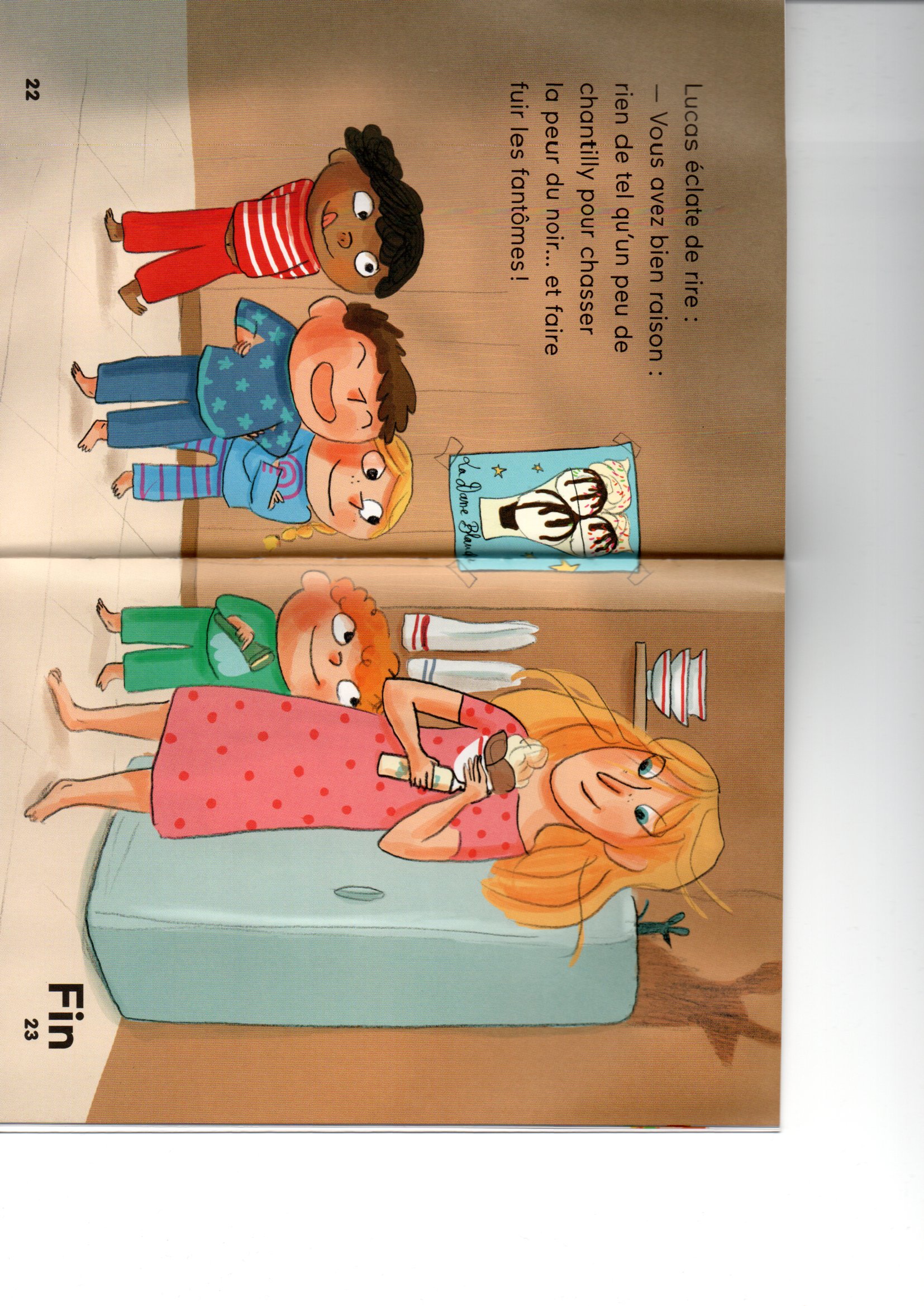 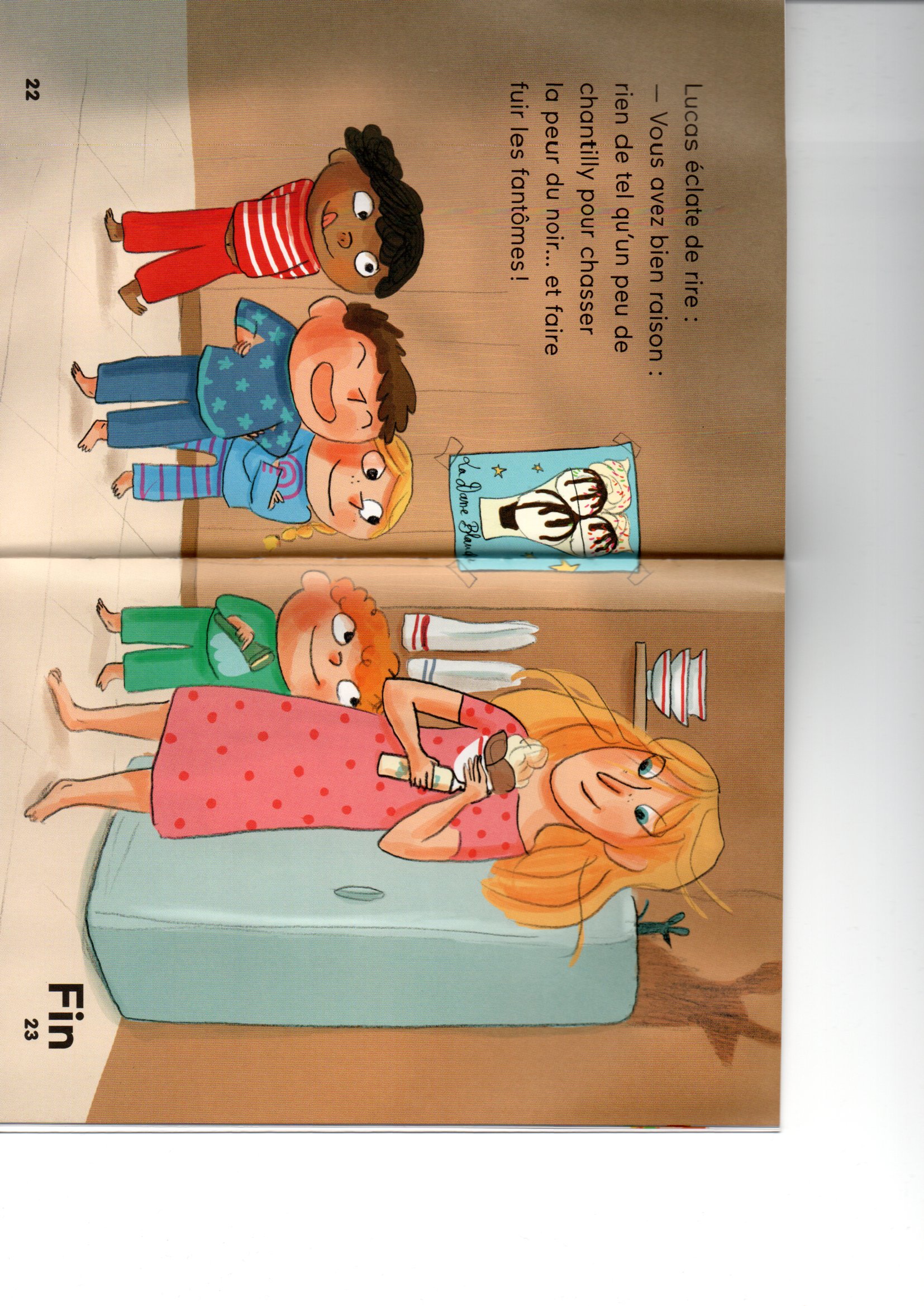 Lucas éclate de rire :Vous avez bien raison : rien de tel qu’un peu de chantilly pour chasser la peur du noir… et faire fuir les fantômes !Questions – Chapitre 3 :1/ Que décident de faire les enfants le soir suivant ?____________________________________________________________________________________________________________________________________________2/ Que signifie entrouvrir la porte :______________________________________________________________________3/ Regarde l’illustration qui montrent les enfants avançant dans le noir.Quel sentiment ressentent-ils à ton avis ? Pourquoi ?__________________________________________________________________________________________________________________________________________________________________________________________________________________4/ Relève une expression qui signifie que les enfants avancent prudemment ?______________________________________________________________________5/ Que veut dire le mot guilleret ? Donne un synonyme et un contraire de ce mot.____________________________________________________________________________________________________________________________________________6/ Donne un synonyme du mot terrible dans ce chapitre : _____________________________________________________________________7/ Que veut manger la maîtresse en pleine nuit ?____________________________________________________________________________________________________________________________________________8/ D’après la dernière illustration, qu’a envie de faire Marine (la petite fille en pyjama rouge) ?____________________________________________________________________________________________________________________________________________Questions – jeux  sur l’ensemble de l’histoire1/ Dans l’histoire, relève 3 verbes utilisés pour dire que les enfants parlent tout bas.______________________________________________________________________2/  il y a une différence entre ces deux images, as-tu trouvé ? _____________________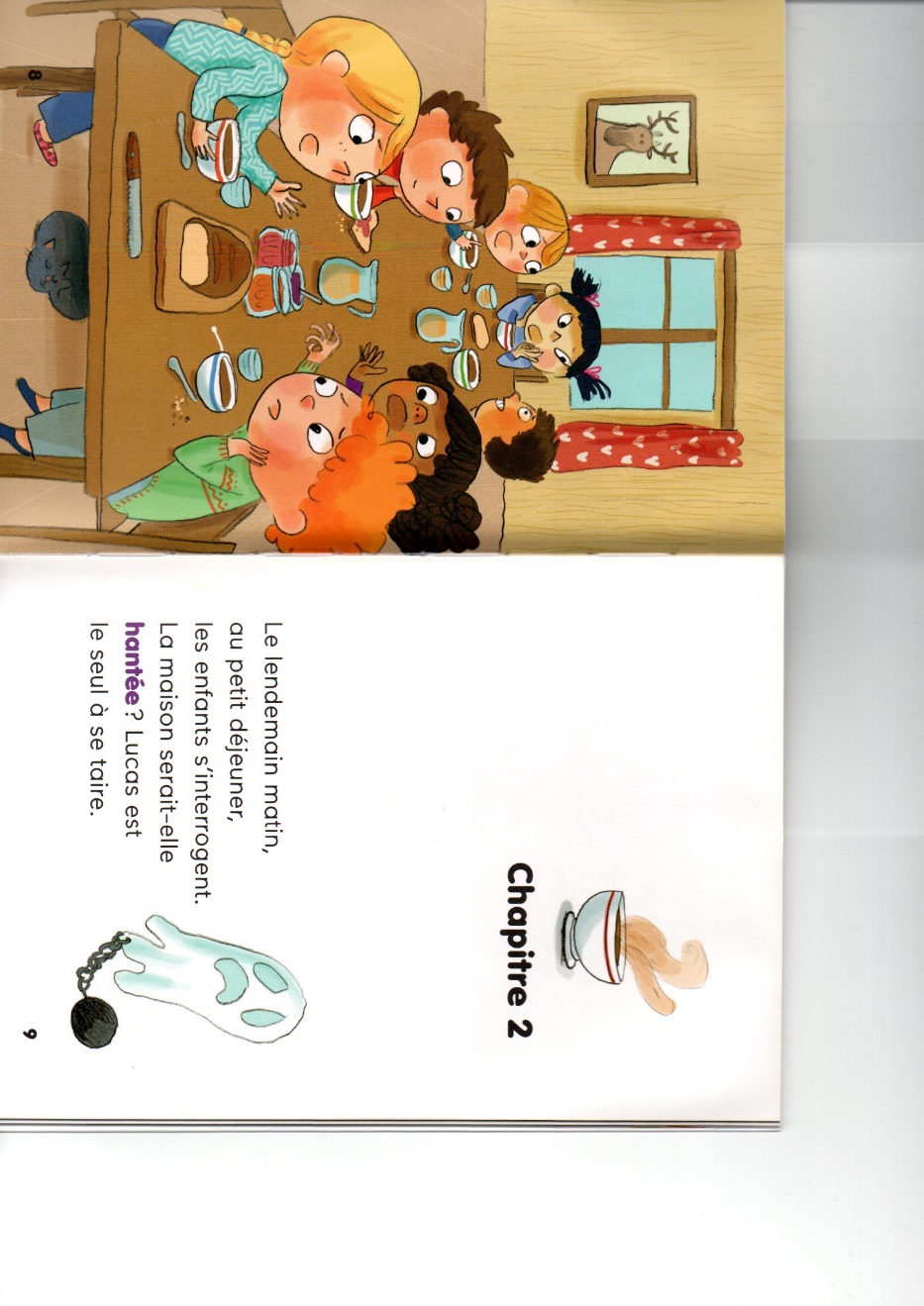 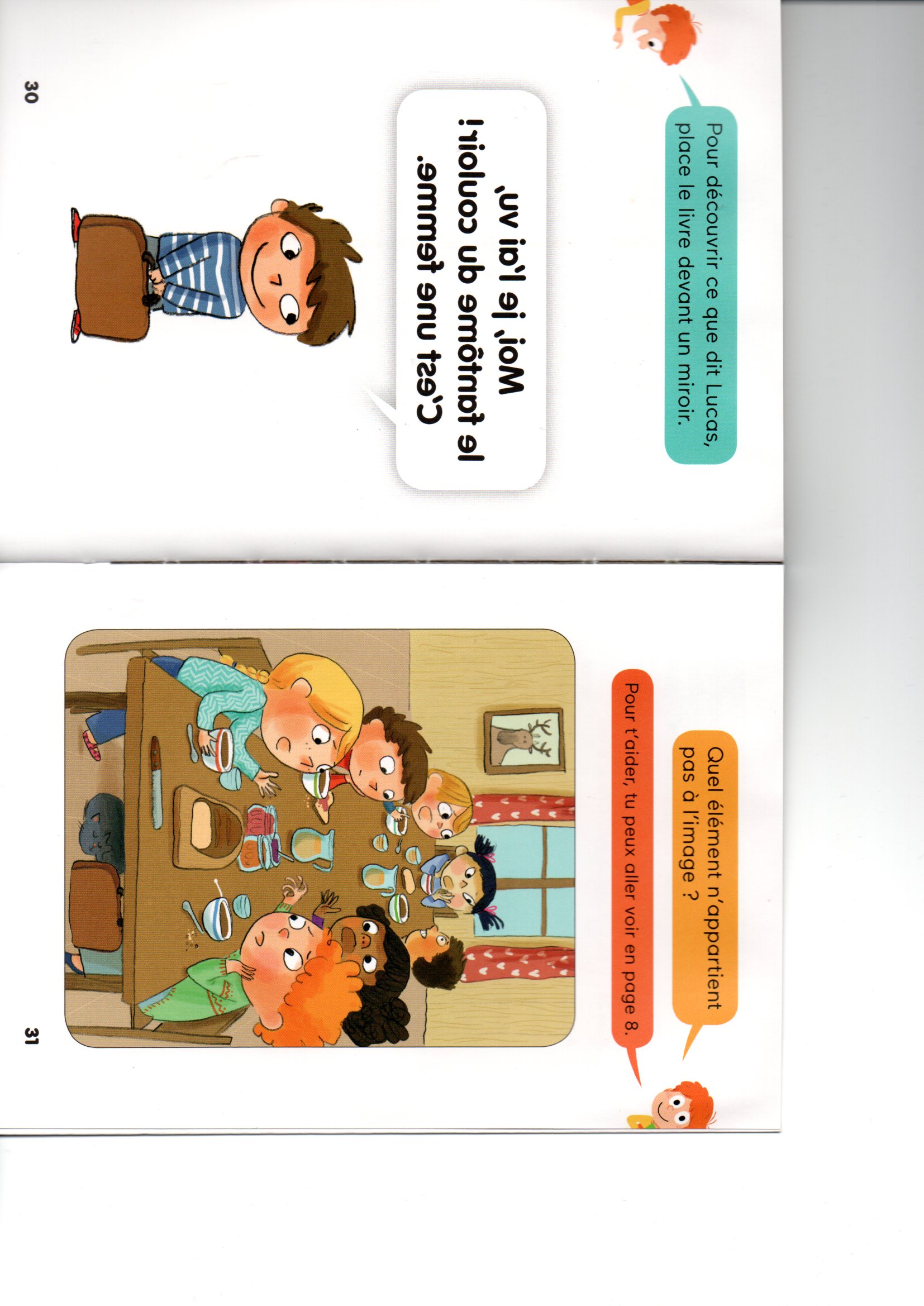 3/ Le message est écrit à l’envers, 		4/ Comment s’appelle la poupée ?il faut le lire dans un miroir .				Il faut remplacer les lettres par celle qui_____________________________		suit dans l’alphabet ; A=B, B=C, C= D  etc.._____________________________		__________________________________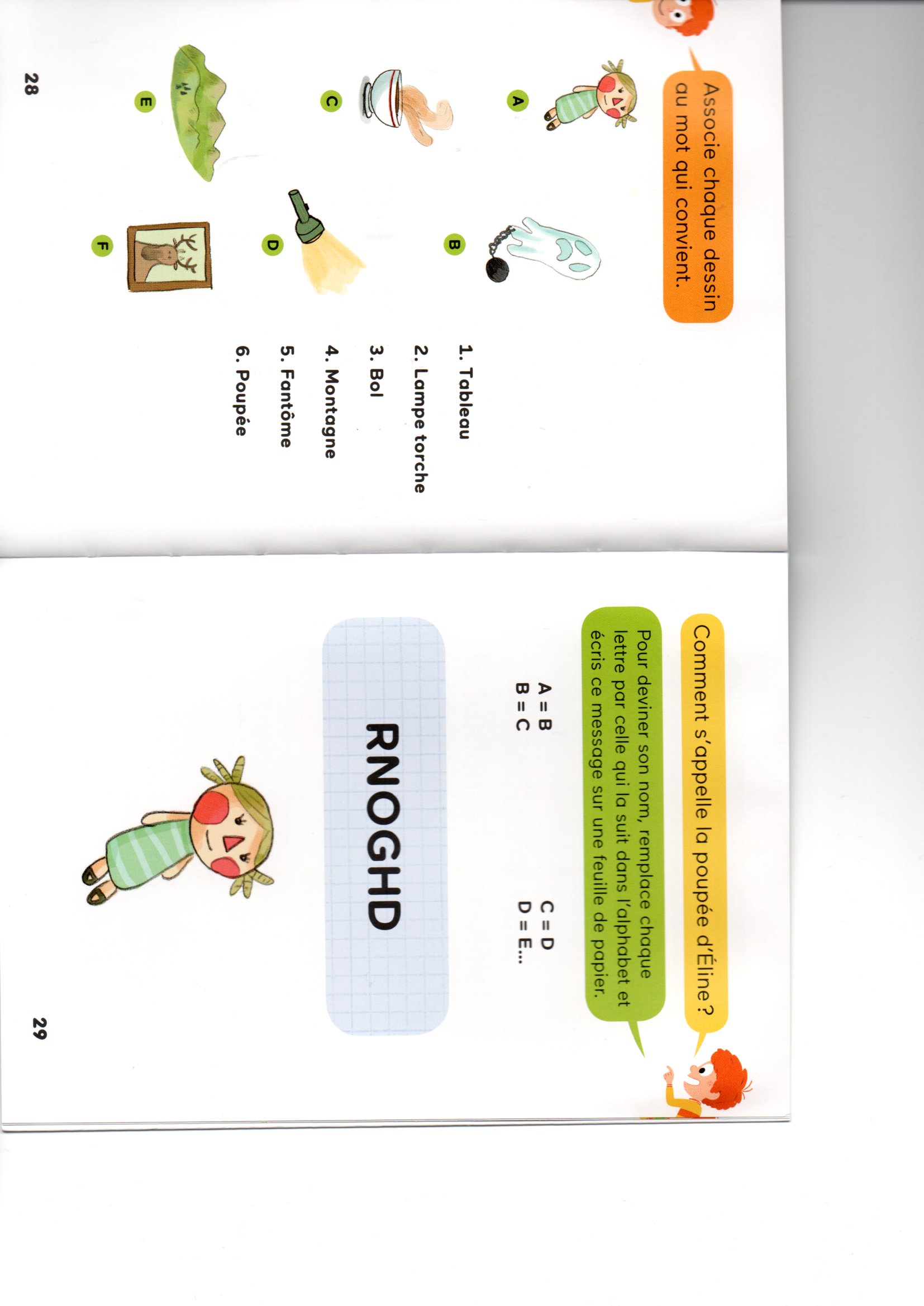 5/  Remets les images dans l’ordre de l’histoire : ______________________________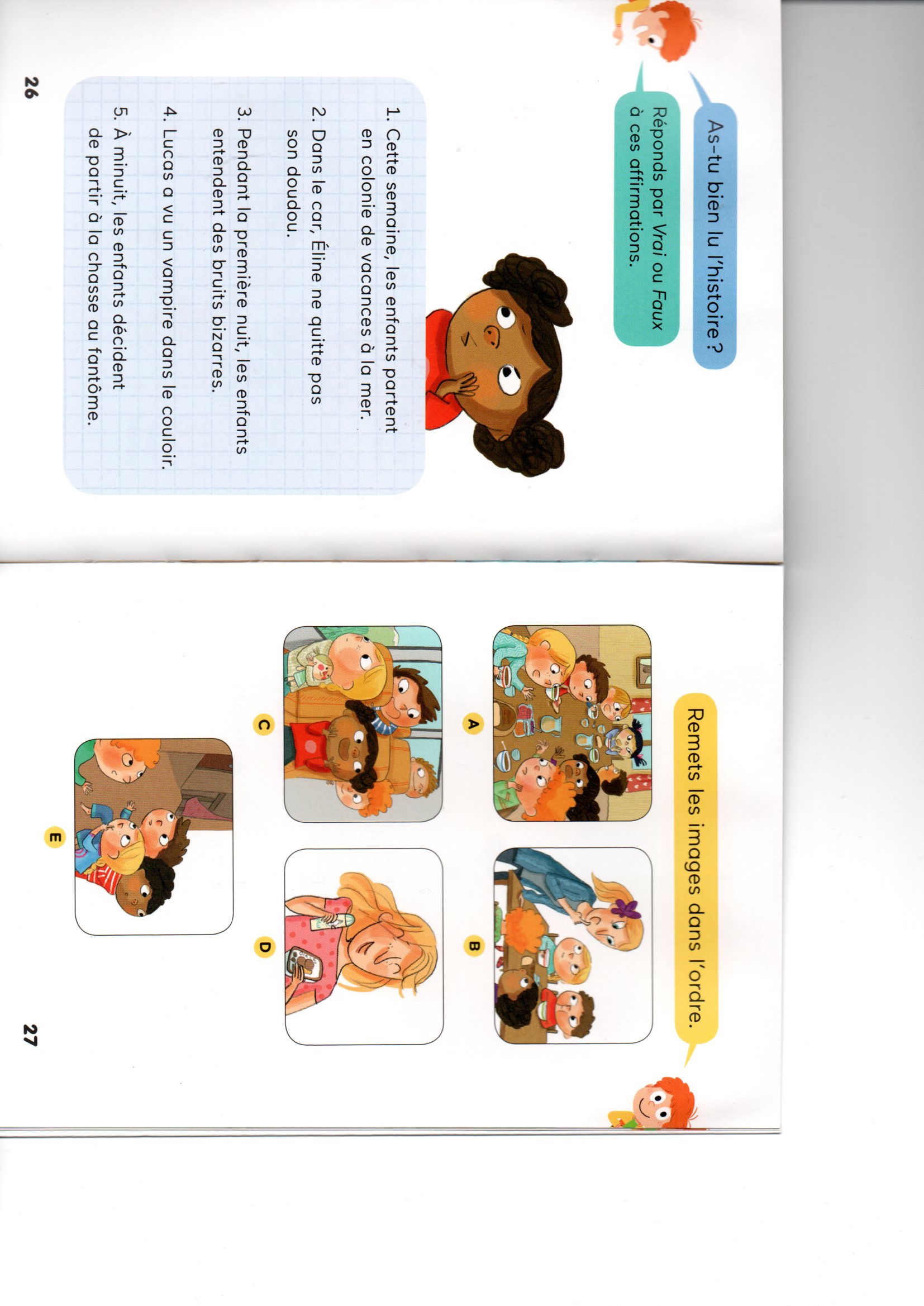 6/ A ton avis la maîtresse a-t-elle vraiment peur du noir ? Explique pourquoi ?__________________________________________________________________________________________________________________________________________________________________________________________________________________7/ Il y a effectivement une dame blanche dans la maison, mais ce n’est pas ce que l’on croit ! Regarde bien les illustrations ! As-tu trouvé ?____________________________________________________________________________________________________________________________________________8/ As-tu aimé cette histoire ? Pourquoi ?__________________________________________________________________________________________________________________________________________________________________________________________________________________